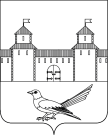 От 14.01.2016 № 16-пО присвоении адреса объекту капитального строительства         Руководствуясь постановлением Правительства Российской Федерации от 19.11.2014г. №1221 «Об утверждении Правил присвоения, изменения и аннулирования адресов», решением Сорочинского городского Совета муниципального образования город Сорочинск Оренбургской области №375 от 30.01.2015г. «Об утверждении Положения о порядке присвоения, изменения и аннулирования адресов на территории муниципального образования город Сорочинск Оренбургской области», статьями 32, 35, 40  Устава муниципального образования Сорочинский городской округ Оренбургской области, техническим планом сооружения от 23.12.2015г., договором аренды от 21.03.2012. и поданным заявлением (вх. №7683 от 24.12.2015г.) администрация Сорочинского городского округа постановляет:Присвоить объекту капитального строительства ПАО «Оренбургнефть»  - эксплуатационной скважине №5029 Ольховского месторождения адрес: Российская Федерация, Оренбургская область, Сорочинский городской округ, в границах земельного участка с кадастровым номером 56:30:1504020:33 эксплуатационная скважина №5029 Ольховского месторождения.Контроль за исполнением настоящего постановления возложить на главного архитектора муниципального образования Сорочинский городской округ – Крестьянова А.Ф.Настоящее постановление вступает в силу  с момента подписания и подлежит официальному опубликованию.Глава муниципального образованияСорочинский городской округ                                                Т.П. МелентьеваРазослано: в дело – 1 экз.,  прокуратуре-1 экз., УАГиКС – 1 экз., заявителю-1 экз.Администрация Сорочинского городского округа Оренбургской областиП О С Т А Н О В Л Е Н И Е 